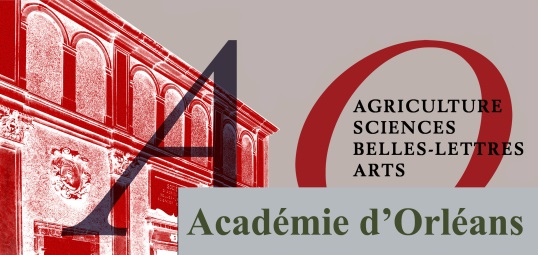 ACADÉMIE D’ORLÉANSAgriculture, Sciences, Belles-Lettres et ArtsTable des Mémoires2009-20145, rue Antoine Petit45000 Orléans L'Académie d'Orléans Agriculture, Sciences, Belles-Lettres et Arts, héritière des sociétés savantes qui ont existé dans la ville sous l'Ancien Régime (dont l'Académie royale des Sciences, Belles-Lettres et Arts au XVIIIe siècle), a succédé en 1996 à la Société d'Agriculture, Sciences, Belles-Lettres et Arts d'Orléans.La présente table des Mémoires, qui couvre les années 2009 à 2013, fait suite à la table du Bicentenaire, qui reflétait les travaux de l'Académie depuis 1809 jusqu'en 2008. La présentation est la même : une première partie thématique énumère, par ordre alphabétique, les matières objet des communications. Pour chacun des sujets traités sont indiqués l'année de parution, la pagination et, en italique, le nom de l'auteur. La seconde partie contient la liste alphabétique des auteurs des communications avec, pour chacun d'eux, la liste chronologique de ses travaux.PREMIÈRE PARTIE : TABLE THÉMATIQUEAAgronomie Tessier (Henri-Alexandre) (Cl. Hartmann) ..............................................	2010, p. 19-31Alain-Fournier (Cl.-H. Joubert) …............................................................ 	2013, p. 51-58Anthropométrie Empreintes génétiques (tests ADN) (D. Locker) ...................................	2010, p. 47-62Aotourou, "Tahitien des Lumières" (D. Escudier) ................................ .... 	2010, p. 63-76ArchivesAutopsie d’une bibliothèque : le catalogue des livres du pasteur Frédéric Guillaume de Labroue, chapelain de l’ambassade de Hollande (1752 – 1774 (M. Marion)…………………………	2014, p. 233-250BBactérie Escherichia coliO104H4 Stx2 (M. Monsigny) .........................	 2011, p. 278-279Bailly (Anatole) (G. Lauvergeon) .............................................................. 	.. 2011, p. 276-277Beaux-ArtsCaricatures françaises et anglaises (J.-P. Navailles) .............................. 	 2012, p. 41-54Philosophie de l'art (P. Muckensturm) …...............................................	 2013, p. 37-50Rôle de la chimie dans l’étude des tableaux (J.-Y. Mérour).................	 2009, p. 145-155Turner et la vallée de la Loire (G. Hocmard) ..................................……....2013, p. 7-14Yèvre-le Châtel : dix siècles d’histoire de l’art roman à l’art contemporain (A. Di Stefano) ………………………………………..2014, p. 67-80L’œuvre de Roger Toulouse 1918 - 1994, du visible à l’invisible 	(M. Baconnet).				2014, p. 53-66Biodiversité L’île de Clipperton (J. Trichet) ...........................................................…….... 	 2011, p. 69-80BioéthiqueComité consultatif national d’éthique pour les sciences de la vie etde la santé (F Kergall)……………………… 	2014, p. 278Biologie Épigénétique (D. Locker) .......................................................................... 	 2011, p. 165-175BotaniqueRoses (Cl. Leforestier) …........................................................................ 	 2013, p. 165-174Sauges (C. Froissart) ..............................................................................	 2011, p. 263-266Structure et développement de l’arbre (Cl. Hartmann) ….....................	 2009, p. 33-41Les horloges du règne végétal …………………………….		 2014, p. 37-46Un botaniste orléanais, 	Auguste François César Prouvençal de Saint-Hilaire 1779 – 1853. (C. Froissart) 	 2014, p. 145-154CCarmina Burana (Cl.-H. Joubert) …..........................................................	 2010, p. 173-183Cellules souches (M. Monsigny) …............................................................	 2013, p. 139-155 Cheminde Fer Rôle architectural, social et culturel de la gare (P. Gillardot) ................2009, p. 43-62 Chimie Chimie et police scientifique (J.-Y. Mérour) ..........................................2011, p. 59-68 Prix Nobel de chimie 2009 (M. Monsigny) ............................................2009, p. 229-230 Rôle dans l’étude et la restauration des tableaux (J.-Y. Mérour) ............ 2009, p. 145-155 Prix Nobel de chimie 2013 (M. Ptak) ………………………………2014, p. 275-276Cinéma Eisenstein (E. Lefèbvre) ….....................................................................	2010, p. 121-127Civilisation Islam, Chrétienté, Europe (Cl. Sicard) .................................................. 2009, p. 107-115Colonialisme (M. Bouty) ............................................................................2009, p. 157-167Colonies de vacances (G. Salin) ................................................................. 2010, p. 7-18Condorcet (M. Pertué) …............................................................................2013, p. 101-118Cordoue (M. Gauthier) …........................................................................... 2013, p. 87-100Crise économique (Ph. Guislin) ................................................................2010, p. 219-232Cristal Palace(J.-P. Navailles) ….............................................................	2013, p. 73-85DDaumézon (Georges) (J.-R. Perrin) …..................................................... 2013, p. 175-182Démographie Perspectives mondiales en 2050 (C. Sicard) ........................................... 2011, p. 177-196Destutt de Tracy (P. Muckensturm) ............................................................2009, p. 117-130Dickens (Charles) (G. Hocmard) .................................................................2012, p. 221-222Dîners-Débats Alimentation et géographie (J.-R. Pitte) …...................................…........ 2013, p. 195-205 Crise économique européenne et mondiale (Ph. Guislin) ….................. . 2010, p. 219-232 Dérive des dettes publiques (J.-P. Pollin) …......................................... 2012, p. 211-217 La forêt : enjeux d'autrefois et d'aujourd'hui (A. Corvol) …...................2011, p.243-253 EEau potable. Captages (Fr. Lelong) …...................................................... 2013, p. 59-72Économie Dette publique (J.-P. Pollin) ...................................................................2012, p. 211-217 Économie de la forêt (A. Corvol) ...........................................................2011, p. 243-253 Nouveaux métaux stratégiques (J. Varet) ..............................................2011, p. 197-212Édouard VII (J.-P. Navailles) ..................................................................... 2009, p. 169-181Éducation, Enseignement Ecole primaire (Cl. Hartmann) 					2013, p. 25-36 Écoles centrales sous la Révolution (P. Muckensturm) 		2009, p. 117-130L’enseignement supérieur en France et aux États-Unis :Comparer l’incomparable (M Mudry)				2014, p.173-202Egger (Émile), helléniste (F. Kergall) ........................................................2011, p. 105-120Eisenstein (É. Lefèbvre) .............................................................................. 2010, p. 121-127Énergies (nucléaire, solaire, géothermique) (M. Ptak) ...................... 2009, p. 131-144Exploitation forestière (A. Corvol)						2011, p. 243-253Expositions universelles de 1851 et de 1889 (J.-P. Navailles)			2013, p. 73-85FFougeroux de Blaveau Un ingénieur militaire de la fin de la seconde moitié du 18esiècle (G Duhamel de Fougeroux) 	2014, p. 19-24FrançaisExpressions idiomatiques en français et en roumain (N. Tafta)	2014, p. 137-144GGéologieLa géothermie en France et en région Centre (J. Varet)			2012, p. 125-136Le BRGM à Orléans (J. Varet) 						2014, p. 47-52Qualité des eaux souterraines et pollutions diffuses (P. Brun) …		2014, p. 121-136Les gaz de schiste (G. Souliez) 	2014, p. 279-282GuerreDeux épisodes de la libération de la France : la reddition de la colonne Elster ; la réduction de la poche de Royan (C Hartmann)  	2014, p. 81-92Les écrits féminins durant la guerre de 1914 - 1918 (F. de Lignières)	2014, p. 203-224Histoire et résistance au pays de Montbéliard (M Cuénin) ……………2014, p. 225-233HHistoireCampagne d’Autriche de 1809 (A. Duran) ............................................ 2009, p. 91-106Charte de 1814 (M. Pertué) ....................................................................2010, p. 77-94Cordoue (M. Gauthier) …......................................................................2013, p. 87-100De Gaulle (dernières années) (B. Pradel) .............................................. 2012, p. 113-123Ecole primaire (Cl. Hartmann) …..........................................................2013, p. 25-36Esthétique (P. Muckensturm) …..................................................…........	 2013, p. 37-50Forêt (A. Corvol) ....................................................................................2011, p. 243-253Île de Clipperton (J. Trichet) .................................................................. 2011, p. 69-80Indochine 1940-1954 (J.-M. de Widerspach-Thor) ................................ 2010, p. 95-110La reine Victoria et Édouard VII (J.-P. Navailles) .................................2009, p. 169-181L’Éthiopie, rêve italien (G. Lauvergeon) .................................................2011, p. 43-48Liberté politique (P. Muckensturm) ................................................./....... 2012, p. 31-40Massy (Denis Robert de) (H. Finous) ..................................................... 2010, p. 193-207Mémoires de Guillaume Ier de Hesse-Cassel (É. Langlois de Rubercy) .2010, p. 129-144Napoléon en Espagne (B. Pradel) ..........................................................2011, p. 95-104 Organisation du territoire au XVIIIe siècle (M. Pertué) ............................ 2012, p. 137-153 Photographie (J. Boulas) ..........................................................….….........2012, p. 65-83 Princesse de Montpensier (M. Cuénin) …..........…......................….......... 2011, p. 49-58 Procès de Louis XVI (M. Pertué)............................................................2013, p. 101-118 Prusse-Orientale (G. Lauvergeon) .......................................................... 2012, p. 19-29 Quatrième République (B. Pradel) ............................................….......... 2009, p. 63-77 Relations culturelles franco-roumaines (N. Tafta) .................................2011, p. 147-164 Traité de Versailles (J.-M. de Widerspach-Thor) ................................... 2012, p. 187-198 Voyage de Bougainville (D. Escudier) ................................................... 2010, p. 63-76 Xuanzong (H. Le Borgne) ......................................................................2012, p. 105-112Hydrogéologie (Fr. Lelong) …....................................................................2013, p. 59-72Hypnose (M. Fleury) …............................................................................... 2013, p. 127-137IInformatique Danger des fichiers et des techniques de traçabilité (G. Hocmard) ....... 2011, p. 267-269 Langage de balisage XML (J. Laidlaw) …............................................... 2013, p. 157-163Internet. Révolution numérique et société (M. Ptak) .................…...... 2012, p. 171-186JJacob (Max) (A. Rodriguez) ........................................................................ 2011, p. 121-129Bart (Jean) (P. Villiers) …........................................................................... 2013, p. 119-126LLaïcité La laïcité aujourd’hui, une loi non-écrite (P. Muckensturm.) 	2014, p. 13-18Lakanal (P. Muckensturm) 							2009, p. 117-130Loire : gestion des crues et étiages (J. Picard) ..........................................2009, p. 220-222Londres à l’époque victorienne (J.-P. Navailles) ..........................................2011, p. 15-27Loti (Pierre) (M. Bouty) ................................................................................ 2009, p. 157-167MMaalouf (Amin) (O. Pekonen) …..............................................................	 2013, p. 15-24Marie Stuart (G. Hocmard) ...................................................................... 2009, p. 183-196Médecine Cancer du côlon (M. Bordry) ................................................................. 2010, p. 111-120 Cellules souches (M. Monsigny) ….......................................................	 2013, p. 139-155 Hypnose (M. Fleury) ….........................................................................	 2013, p. 127-137 Prix Lasker de médecine clinique 2009 (M. Monsigny) ........................2009, p. 231-233 Prix Lasker de recherche médicale 2009 (M. Monsigny) ......................2009, p. 234-235 Prix Nobel de physiologie et de médecine 2011 (M. Monsigny) ...........2011, p. 272-273 Prix Nobel de physiologie ou médecine 2009 (M. Monsigny) ...............2009, p. 227-228 Troubles du sommeil (M. Fleury) ...........................................................2011, p. 29-42Les prix Nobel de physiologie et de médecine 2013(M. Monsigny)  …2014, p. 271-274MiroirMiroir, ô miroir, était-ce la Belle Époque ? (Navailles JP)…………	2014, p. 25-36Musique Alain-Fournier et la musique (Cl.-H. Joubert) …................................... 2013, p. 51-58 Carmina Burana (Cl.-H. Joubert) ........................................................... 2010, p. 173-183 Chopin et Liszt (Cl.-H. Joubert) ............................................................ 2012, p. 7-17 Chostakovitch (Dimitri) (O. de Bouillane de Lacoste) ........................... 2009, p. 79-89 Concours international de piano d’Orléans (F. Thinat) .......…...........2011, p. 7-14 Jacquet de la Guerre (Élisabeth) (C. Froissart) .......................................2011, p. 81-94 Mahler (Gustav) (O. de Bouillane de Lacoste) ........................................2012, p. 85-95Opéras de Kaija Saariaho et Amin Maalouf (O. Pekonen) ….................2013, p. 15-24Orff (Carl) (Cl.-H. Joubert) .................................................................... 2010, p. 173-183Charles Fourier et la musique (C.H. Joubert) ……………………...2014, p. 93-120Mythologie Caducée (D. Michaux) ..............................................................................2010, p. 33-46NNanotechnologies (M. Monsigny) ................................................................2012, p. 155-169Notices nécrologiques d’académiciens Banquels de Marque (Anne-Marie) (G. Lauvergeon) ............................. 2010, p. 247-248 Bardet (Pierre) (M. Marion) …................................................................2013, p.219-220 Bénard (Jacques) (J. Suttin) .................................................................... 2011, p. 283-284 Cornet (Gustave) (G. Lauvergeon) ......................................................... 2010, p. 249 Didier (Raymond) (Ch. Phéline) ............................................................ 2010, p. 250-251 Dupuy-Trudelle (Sophie) (G. Hocmard) ................................................ 2009, p. 237-238 Geisen (Antoine) (J. Picard) .............................................…................... 2012, p. 232 Girault (Robert) (Ch. Loddé).............................................…..…..............2012, p. 231 Lefebvre (Éric) (J.-R. Perrin) ..................................................../............. 2012, p. 233-234 Madeline (Luce) (J. Varet) ….................................................................2013, p. 223-224 Marmin (Lionel) (A. Malissard) ......................................................…..... 2010, p. 252 Pelletier (Jacques) (J. Suttin) ..................................................................2009, p. 239-240 Pons (Jacques) (H. Finous) …................................................................. 2013, p. 221-222 Savot (Louis) (R. Musson) ....................................................................... 2011, p. 285-286 Séverac (Olivier) (G. Hocmard) .............................................................2011, p. 287-288 Vilain (Bernard) (D. Michaux) …............................................................2013, p. 225OORLÉANS et ORLÉANAIS Colonies de vacances dans le Loiret (G. Salin) ...................................... 2010, p. 7-18 Communauté d’agglomération (S. Bodard) ............................................2010, p. 185-192 Dragon de Béraire (J.-R. Perrin) ............................................................2010, p. 145-157 Faïencerie et céramique (R. Musson) .....................................................2009, p. 19-31 Révolution française (H. Finous) ...........................................................2010, p. 193-207PPhotographie (J. Boulas).......................................................................…..... 2012, p. 65-84Physique À propos de l’ "effet Allais" (M. Ptak) ....................................................	2011, p. 274-275 Prix Nobel 2009 (M. Ptak) .....................................................................	.2009, p. 225-226 Prix Nobel 2011 (M. Ptak) ....................................................................	..2011, p. 270-271 Prix Nobel 2012 (M. Ptak) ......................................................................	2012, p. 225-226Le prix Nobel de physique 2013 (M. Ptak) 	2014, p. 277Poésie Christine de Pizan (J. Laidlaw) …............................................…............ 2013, p. 157-163 Dernier poème de S. Mallarmé (M. Gauthier) .......................................2011, p. 213-229 Garcia Lorca (Federico) (M. Gauthier) ….............................................. 2013, p. 87-100 Gongora (M . Gauthier) …..................................................../................ 2013, p. 87-100 Poésie lyrique chinoise (H. Le Borgne) ........................................…........2010, p. 159-172Princesse de Montpensier (M. Cuénin) ..................................................... 2011, p. 49-58Psychiatrie Centre hospitalier spécialisé de Fleury-les-Aubrais (J.-R. Perrin) …......2013, p. 175-182RRabelais (J. Pons) ....................................................................................... 2011, p. 131-145Roger-ToulouseL’œuvre de Roger Toulouse 1918 - 1994, du visible à l’invisible 	(M. Baconnet).				2014, p. 53-66Rose de l'Académie (Cl. Leforestier) ….....................................................2013, p. 165-174Royer-Collard (M. Pertué) .........................................................................2010, p. 77-94SSaariaho (Kaija) Les opéras de Kaija Saariaho et Amin Maalouf : une collaborationfinno-française(O. Pekonen) …............................................................. 2013, p. 15-24Sadron CharlesCharles Sadron : un remarquable scientifique du XXe siècle (M. Monsigny)	….		2014, p. 155-172Sorties culturelles Baie de Somme (M. Deck, P. Gillardot, Ch. Loddé et M. Monsigny) ....  2011, p. 257-260 Bourges (M. Deck et Ch. Loddé) ............................................................  2010, p. 235-238 Brenne, Haut-Poitou, Touraine (M. Deck, P. Gillardot, Ch. Loddé,  M. Monsigny) …......................................................................................  2013, p. 207-212 Olivet, jardin de Ch. Froissart (collection de sauges) (Ch. Froissart) 2011, p. 263-266 Orléans, Centre de prévision des crues (J. Picard) …....................…..2009, p. 220-222 Paris, expositions Valadon-Utrillo et l'Empire des crinolines (G. Hocmard) …......................................................................................   2009, p. 218-219Voyage aux boucles de la Basse-Seine et à Honfleur (M. Deck, P. Gillardot, Ch. Loddé,  M. Monsigny) …............................…..2014, p. 261-268Symbolique Caducée (D. Michaux) ............................................................................ 2010, p. 33-46 Légende du dragon de Béraire (J.-R.Perrin) ...........................................2010, p. 145-157TTalma (M. Bordry) ....................................................................................... 2010, p. 111-120Tessier (Henri-Alexandre) (Cl. Hartmann) ............................................... 2010, p. 19-31Titanic (G. Hocmard) .................................................................................. 2012, p. 55-64Totalitarisme (G. Leroy) .............................................................................2009, p. 197-207Tour Eiffel (J.-P. Navailles) ….................................................................... 2013, p. 73-85Turner (G. Hocmard) ….............................................................................. 2013, p. 7-14UUniversité L’enseignement supérieur en France et aux États-Unis :Comparer l’incomparable (M Mudry) …………………………2014, p.173-202VVictoria (Reine) (J.-P. Navailles) ............................................................... 2009, p. 169-181Vie extraterrestre (A. Brack) .....................................................................2012, p. 97-103WWeil (Simone) (G. Leroy) .....................................................................…...... 2009, p. 197-207XXuanzong, empereur de Chine (H. Le Borgne)....................................... 2012, p. 105-112SECONDE PARTIE : TABLE DES AUTEURSBBACONNET (Marc)	L’œuvre de Roger Toulouse 1918 - 1994, du visible à l’invisible.. 	2014, p. 53-66BODARD (Serge)La naissance de l’Agglo d’Orléans ..........................................................	 2010, p. 185-192BORDRY (Michel)Le cas du tragédien Talma (1763-1826).Comment prévenir lecancer du côlon en 2010 ? .................................................................…....	 2010, p. 111-120BOUILLANE DE LACOSTE (Olivier de)Le cas Chostakovitch................................................................….............. 2009, p. 79-89Le combat d’un romantique : Gustav Mahler (1860-1911) ..................... 2012, p. 85-95BOULAS (Jack)La photographie : l’obsession du premier inventeur et le résultatprésent ......................................................................................................2012, p. 65-84BOUTY (Michel)Pierre Loti et le temps des colonies .......................................................... 2009, p. 157-167BRACK (André)La vie dans l’univers, du rêve à la réalité ..................................................2012, p. 97-103BRUN (Patrick)	Qualité des eaux souterraines et pollutions diffuses…………… 	2014, p. 121-136CCORVOL (Andrée), présidente du Groupe d'Histoire des Forêts FrançaisesLa forêt : enjeux d’autrefois et enjeux d’aujourd’hui ................................2011, p. 243-253CUÉNIN (Micheline)La "véritable" Princesse de Montpensier (à l’occasion de la sortiedu film de Bertrand Tavernier) ..................................................................... 2011, p. 49-58Histoire et résistance au pays de Montbéliard………………… 	2014, p. 225-232DDECK (Michel)Visite de Bourges (avec Ch. Loddé) ............................................................2010, p. 235-238Voyage en baie de Somme (avec P. Gillardot, Ch. Loddé et M. Monsigny) .. 2011, p. 257-260Sortie culturelle en Brenne, Haut-Poitou et Touraine (avec P. Gillardot,Ch. Loddé et M. Monsigny)….................................................................. 2013, p. 207-212 Voyage aux boucles de la Basse-Seine et à Honfleur (avec P. Gillardot, Ch. Loddé et M. Monsigny) …..…	…….. 2014, p. 261-270DI STEFANO (Alain)	Yèvre-le Châtel : dix siècles d’histoire de l’art romanà l’art contemporain 2014, p. 67-80DUHAMEL DE FOUGEROUX(GUY) Fougeroux de Blaveau, un ingénieur militaire de la fin de la seconde moitié du 18esiècle………………	2014, p. 19-24DURAN (Alain)La campagne d’Autriche de 1809 ...................................................../.... 2009, p. 91-106EESCUDIER (Denis)Aotourou, le "Tahitien des Lumières", compagnon de voyage deBougainville ............................................................................................... 2010, p. 63-76FFINOUS (Hervé)Denis Robert de Massy (1736-1794), successeur de Pothier, acteur et victime de la Révolution à Orléans .......................................... 2010, p. 193-207FLEURY (Max)Le sommeil et ses troubles .......................................................................2011, p. 29-42L'hypnose en médecine …......................................................................... 2013, p. 127-137FROISSART (Christian)Élisabeth Jacquet de la Guerre, compositeur de la fin du règnede Louis XIV ..............................................................................................2011, p. 81-94Visite de mon jardin et de ma collection de sauges .................................... 2011, p. 263-266Les horloges du règne végétal……………………………….	2014, p. 37-46Auguste François César Prouvençal de Saint-Hilaire 1779 – 1853 :un botaniste orléanais 		2014, p. 145-154GGAUTHIER (Michel)UN COUP DE DÉS JAMAIS N’ABOLIRA LE HASARD, dernier poème de Stéphane Mallarmé ......................................................2011, p. 213-229Cordoue, religieuse et littéraire …............................................................... 2013, p. 87-100GILLARDOT (Pierre)La gare, son rôle dans la ville et dans la société..........................................2009, p. 43-62Voyage en baie de Somme (avec M. Deck, Ch. Loddé et M. Monsigny) ....2011, p. 257-260Sortie culturelle en Brenne, Haut-Poitou et Touraine (avec M. Deck,Ch. Loddé et M. Monsigny) ….....................................................…..............2013, p. 207-212GUISLIN (Philippe), directeur régional de la Banque de FranceL’économie européenne et l’économie mondiale à l’automne 2010 :problématique de la sortie de crise ...............................................................2010, p. 219-232HHARTMANN (Claude)Au pied de mon arbre	 2009, p. 33-41Un agronome exemplaire : Henri-Alexandre Tessier (1741-1837)	2010, p. 19-31Du roi Louis XIV au président François Miterrand : histoire de l'école primaire en milieu rural 	2013, p. 25-36Deux épisodes de la libération de la France : la reddition de la colonne Elster ; la réduction de la poche de Royan	 2014, p. 81-92HOCMARD (Gérard)Le destin romanesque de Marie Stuart ........................................................	2009, p. 183-196Deux expositions parisiennes : Valadon-Utrillo et L’empire des crinolines. 2009, p. 218-219Un avenir sous surveillance ? .......................................................................2011, p. 267-269"Le Titanic ne peut pas couler !" ................................................................. 2012, p. 55-64Pour saluer Charles Dickens ........................................................................ 2012, p. 221-222Le voyage de Turner dans la vallée de la Loire …........................................2013, p. 7-14JJOUBERT (Claude-Henry)Le manuscrit médiéval des Carmina Burana et l’œuvre de Carl Orff	2010, p. 173-183Chopin – Liszt : accords et désaccords ..	.2012, p. 7-17Alain-Fournier et la musique 	 2013, p. 51-58Charles Fourier et la musique  	2014, p. 93-120KKERGALL (François)Émile Egger, helléniste, Orléanais de cœur ..................................................2011, p. 105-120Comité consultatif national d’éthiquepour les sciences de la vie et de la santé…………………………	2014, p.278LLAIDLAW (James)Christine de Pizan : informatiser le recueil de la reine Isabeau …..............2013, p. 157-163LANGLOIS de RUBERCY (Éryck)Les mémoires inédits du prince-électeur Guillaume Ier de Hesse-Cassel .... 2010, p. 129-144LAUVERGEON (Gérard)L’Éthiopie : un rêve italien (1830-1941) ...................................................... 2011, p. 43-48Centenaire de la mort d’Anatole Bailly......................................................2011, p. 276-277Voyage dans l’ancienne Prusse-Orientale, de Klaïpeda-Memel à Kaliningrad-Königsberg ............................................................................. 2012, p. 19-29LE BORGNE (Henri)La poésie lyrique chinoise ..........................................................................2010, p. 159-172La tragique histoire de l’empereur Xuanzong 	 2012, p. 105-112LEFÈBVRE (Éric)Serguei Mikhailovitch Eisenstein, cinéaste 	 2010, p. 121-127LEFORESTIER (Claude)Parce qu'une rose est dénommée "Académie d'Orléans" : parlons de roses. 2013, p. 165-174LELONG (François)Protection des captages d'eau potable en France.	 2013, p. 59-72LEROY (Géraldi)Simone Weil face aux États totalitaires 	2009, p. 197-207LIGNIERES (Frédérique de)Les écrits féminins durant la guerre de 1914 - 1918……………	2014, p. 203-224LOCKER (Daniel)Les tests ADN ou la science mène l’enquête .............................................2010, p. 47-62Épigénétique ou étude de la tectonique des gènes ....................................... 2011, p. 165-175LODDÉ (Christian)Visite de Bourges (avec M. Deck)..............................................................	2010, p. 235-238Voyage en baie de Somme (avec M. Deck, P. Gillardot et M. Monsigny) .. 2011, p. 257-260Sortie culturelle en Brenne, Haut-Poitou et Touraine (avec M. Deck,P. Gillardot et M. Monsigny) …...................................................................	2013, p. 207-212MMARION (Michel)	Autopsie d’une bibliothèque : le catalogue des livres du pasteur Frédéric Guillaume de Labroue, chapelain de l’ambassade de Hollande (1752 1774) 	2014, p.233-250MÉROUR (Jean-Yves)Art et Chimie .............................................................................................	2009, p. 145-155Chimie et Police scientifique .....................................................................	2011, p. 59-68MICHAUX (Danièle)L’origine du caducée au Moyen-Orient ancien .........................................	2010, p. 33-46MONSIGNY (Michel)Prix Nobel de physiologie ou médecine 2009 ...........................................	 2009, p. 227-228Prix Nobel de chimie 2009 ........................................................................	 2009, p. 229-230Prix Lasker de médecine clinique 2009 ....................................................	 2009, p. 231-233Prix Lasker 2009 de la recherche médicale ...............................................	 2009, p. 234-235Prix Nobel de physiologie et médecine 2011 ............................................	 2011, p. 272-273Voyage en baie de Somme (avec M. Deck, P. Gillardot et Ch. Loddé) 	2011, p. 257-260La bactérie Escherichia coli O104H4 Stxx2 ...	2011, p. 278-279Impact des nanotechnologies sur l’agriculture et l’alimentation ...............	 2012, p. 155-169La médecine personnalisée est en marche pour guérir certains casde mucoviscidose ........................................................................................	 2012, p. 223-224Les cellules souches pour la médecine personnalisée de demain :espoir ou illusion…....................................................................................	2013, p. 139-155Sortie culturelle en Brenne, Haut-Poitou et Touraine (avec M. Deck,P. Gillardot et Ch. Loddé) …........................................................................	2013, p. 207-212Charles Sadron : un remarquable scientifique du XXe siècle 	2014, p. 155-172Les prix Nobel de physiologie et de médecine 2013	2014, p. 271-274MUCKENSTURM (Pierre)L'essai d'une autre éducation secondaire sous la Révolution : les Ecoles centrales, Lakanal et Destutt de Tracy .........................................................2009, p. 117-130L’invention de la liberté politique, de la Constituante aux  Radicaux : 1789-1889 .................................................................................. 2012, p. 31-40Quelle idée de l'art ? Loin du temple grec, l'œuvre contemporaine…........2013, p. 37-50La laïcité aujourd’hui, une loi non-écrite……………………… 2014, p 13-18MUDRY (Michel)	L’enseignement supérieur en France et aux États-Unis : Comparer l’incomparable ……………………………………..	2014, p. 173-202MUSSON (Robert)Les pâtes jaspées et les culs bruns à Orléans (1794-1850) ........................... 2009, p. 19-31NNAVAILLES (Jean-Pierre)Victoria et Édouard VII ou la reine qui n’aimait pas son héritier ...............2009, p. 169-181Londres à vue de nez à l’époque victorienne ................................................ . 2011, p. 15-27Les Anglais dans la caricature française et vice versa, de 1814 à 1904 .......	2012, p. 41-54Le meccano de la capitale à l'Expo de 1851 et à celle de 1889 …...............	2013, p. 73-85Miroir, ô miroir, était-ce la Belle Époque ?……… 	 2014, p. 25-36PPEKONEN (Osmo)Les opéras de Kaija Saariaho et Amin Maalouf : une collaborationfinno-française	 2013, p. 15-24PERRIN (Jean-René)La légende du dragon de Béraire 	2010, p. 145-157Georges Daumézon, sa vie, son œuvre, le centre hospitalier spécialiséde Fleury-les-Aubrais	 2013, p. 175-182PERTUÉ (Michel)Royer-Collard et la Charte de 1814 	2010, p. 77-94L'opinion de Condorcet sur le jugement de Louis XVI 	.2013, p. 101-118Représentation de l’espace et organisation du territoire en Franceau XVIIIe siècle 	 2012, p. 137-153PICARD (Joseph)L’unité de gestion des crues et des étiages du bassin de la Loire	2009, p. 220-222PITTE (Jean-Robert), de l'Académie des Sciences morales et politiquesL'alimentation géographique : une nécessité de notre temps....................... 2013, p. 195-205POLLIN (Jean-Paul), membre du Cercle des ÉconomistesLa dérive des dettes publiques ... en questions ..............................................2012, p. 211-217PONS (Jacques)Rabelais pamphlétaire antibritannique 	2011, p. 131-145PRADEL (Bernard)La fin de la ive République ....	 2009, p. 63-77Napoléon en Espagne (1808-1814) ........	.2011, p. 95-104La fin de la France gaullienne (1965-1970) .......	2012, p. 113-123PTAK (Marius)L’énergie. Transformations. Enjeux 	2009, p. 131-144Prix Nobel de physique 2009 	 2009, p. 225-226Prix Nobel de physique 2011 	 2011, p. 270-271À propos de l’"effet Allais" ...........................................................................2011, p. 274-275Internet et la révolution numérique permanente .........................................2012, p. 171-186Prix Nobel de physique 2012 ......................................................................2012, p. 225-226Le prix Nobel de chimie 2013 …………………………………	2014, p. 275-276Le prix Nobel de physique 2013 ………………………………..	2014, p. 277RRODRIGUEZ (Antonio)Le roman et la crise de l’intrigue chez Max Jacob ...….................................2011, p. 121-129SSALIN (Gérard)Le Loiret, terre d’élection des colonies de vacances (1935-1945) ................ 2010, p. 7-18SICARD (Claude)Le choc Islam-Chrétienté : quel destin demain pour l’Europe ? ..................2009, p. 107-115Les perspectives démographiques mondiales à l’horizon 2050 : versun monde hors de contrôle ? .........................................................................2011, p. 177-196SOULIEZ (Gaston)	 Les gaz de schiste ……………………………………………… 	2014, p. 279282TTAFTA (Nicolae)Les relations culturelles franco-roumaines au cours des siècles ..................2011, p. 147-164 Expressions idiomatiques en français et en roumain..……...	2014, p. 137-144THINAT (Françoise)Le concours international de piano d’Orléans .............................................. 2011, p. 7-14TRICHET (Jean)L’île de la Passion, ou île de Clipperton : histoire de la découverte, histoire de l’occupation, histoire naturelle ....................................................2011, p. 69-80VVARET (Jacques)Nouveaux métaux stratégiques, enjeux pour l’Europe ................................ 2011, p. 197-212La géothermie en France et en région Centre .............................................2012, p. 125-136Le BRGM à Orléans					2014, p. 47-52VILLIERS (Patrick)Jean Bart, jeunesse et anecdotes ….............................................................2013, p. 119-126WWIDERSPACH-THOR (Jean-Michel de)Indochine 1940-1954 : entre sursauts illusoires et occasions manquées ….2010, p. 95-110Le traité de Versailles de juin 1919 ou l’espoir en attendantles jours sombres	.2012, p. 187-198